You may complete this petition and submit the filing fee through our IPS online portal. If you submit through IPS you must send the 8 copies of documentation as outlined below to the above address.  All petitions mailed to the office must be complete and include a $50 filing fee.  Incomplete or illegible petitions will be returned.  Petition for variance pursuant to MGL c 143, § 70 (a)Manufacturer:       Product name:       Petitioner:               Petitioner address:                                       Petitioner e-mail:                       Petitioner phone number:       All petitions must be complete and include a $50 filing fee.  Incomplete or illegible petitions will be returned.Has this product been the subject of an appeal by this or any other appeals board prior to this filing?No      Yes     If yes, please indicate the date of the previous appeal, the code section(s) that was at issue, and the specifics of the decision (i.e., variance was granted/not granted).
     You must submit 8 copies of all documentation related to this petition with this application, if you submit through our IPS Customer Portal please mail 8 copies to address above.  These documents should include photos, manufacturer’s specifications, paperwork and plans.  All submissions must be 8 ½” x 11” with the exception of manufacturer’s plans which may be 11” x 17”.  Petitioner must provide full size manufacturer’s plans at hearing for the Board’s review, if applicable.  Board members reserve the right to continue proceedings if such material warrants extensive review. PLEASE CITE ALL APPLICABLE CODE SECTIONS FROM WHICH YOU SEEK A VARIANCE(S).  Additional information may be attached if space is not sufficient.   Petitioner’s signature:  									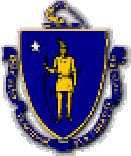 Commonwealth of Massachusetts Division of Occupational LicensureOffice of Public Safety and InspectionsPETITION FOR PRODUCT VARIANCE(S) per 524 CMR 13.02Send to: Board of Elevator Regulations, Office of Public Safety and Inspections, Elevator Division, 1000 Washington Street, Suite 701, Boston, MA 02118